Официальный сайт
Федеральной службы по ветеринарному и фитосанитарному надзору
(http://www.fsvps.ru)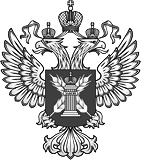 Россельхознадзор / Новости24 ноября 2015 г.Об эпизоотической обстановке по бешенству на территории России с 1-15 ноября 2015 гИсходя из проведенного подведомственной Россельхознадзору Центральной научно-методической ветеринарной лабораторией анализа данных, поступивших из информационной системы «Сирано», с 1 -15 ноября 2015 года в России зафиксировано 140 случаев бешенства. Наибольшее количество выявленных случаев зафиксировано в Московской, Тюменской, Липецкой, Свердловской, Тамбовской областях и Республике Татарстан. В большинстве своем бешенство отмечается у лис — 41 случай и у собак — 57 случаев.Бешенство — инфекционное заболевание, вызываемое вирусом бешенства Rabies virus. Вирус бешенства вызывает специфический энцефалит (воспаление головного мозга) у животных и человека. Передаётся со слюной при укусе больным животным. Затем, распространяясь по нервным путям, вирус достигает слюнных желёз и нервных клеток коры головного мозга, гиппокампа, бульбарных центров, и, поражая их, вызывает тяжёлые необратимые нарушения.